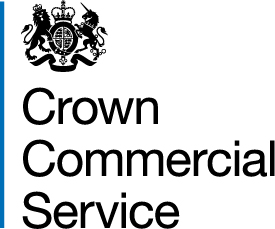 PART A - FRAMEWORK POPULATION TEMPLATEPlease complete the tables below as applicable. This information will be used to populate the Framework Agreement if successful in this Procurement. FRAMEWORK AGREEMENT – CLAUSE 46.6.2:SCHEDULE 11 – MARKETING:SCHEDULE 17 – COMMERCIALLY SENSITIVE INFORMATION:FRAMEWORK POPULATION TEMPLATELANGAUGE SERVICESREFERENCE NUMBERRM 1092ATTACHMENT 14Information RequiredResponseName of SupplierAddress of SupplierFor Attention of – Supplier Contact Name TelephoneFaxEmailRequired DetailsDetailsMarketing Contact Name[insert details]Marketing Address[insert details]Marketing Telephone Number[insert details]Marketing E-Mail Address[insert details]No.DateItem(s)Duration of Confidentiality[insert date] [insert details][insert duration]